Консультация для родителей на тему "Как приучить ребенка к труду?"Консультация для родителей«Как приучить ребенка к труду?»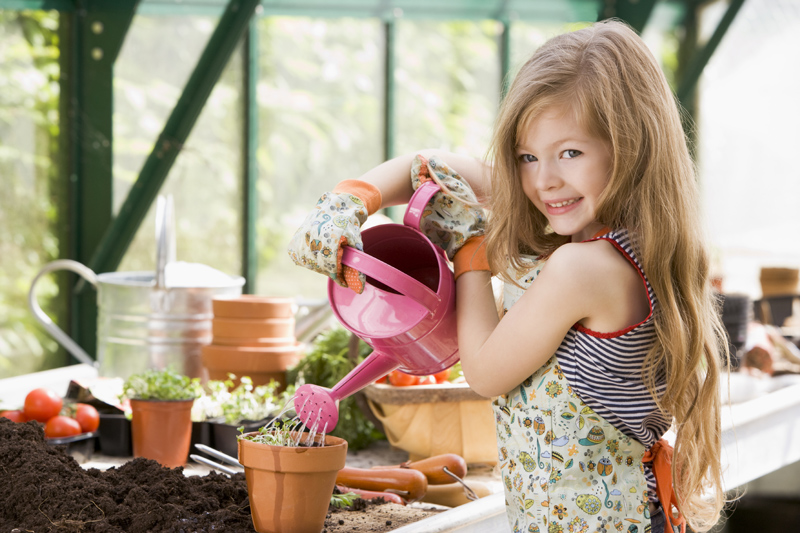        Народная пословица гласит, яблоко от яблони далеко не падает. Отношение ребенка к труду в наибольшей степени зависит от родителей, от их личного примера. Если родители сами неочень трудолюбивые люди и постоянно ругаются между собой только из-за того, кто сегодня должен готовить, убирать и стирать, то и приучить маленького ребенка к труду невозможно, так как все равно с возрастом он будет копировать поведение родителей. А есть семьи,где родители с утра до вечера заняты работой, приучать ребенка работать им не хватает времени. Однакодети уже с детства с удовольствием начинают помогать родителям, взваливая на себя часть ответственности за выполнение работ по дому. Если родители учат одному, а сами поступают по-другому, то не стоит надеяться, что их ребенок вырастет трудолюбивым и самостоятельным человеком.       Приучать ребенка к труду психологи советуют начинать ужес двухлетнего возраста. Сначала научите его убирать за собой игрушки. Детям не очень нравится это занятие, поэтому лучшеделать это в первое время вместе. Для того чтобы ребенок знал, как и куда убирать игрушки, в детской комнате должен быть порядок. Для книг отдельная полка, для машин свой гараж, а для других игрушек коробка. Ни в коем случае не заставляйте ребенка криком или наказанием делать порядок, тогда у него пропадет желание убирать совсем. Главное говорите ему слова"вместе""помогу". Важно приучить ребенка, чтобы поиграв с игрушкой, он их ставил обратно на место, а не бросал их по комнате и брал другую. После того, как ребенок сложил своиигрушки, не забудьте его похвалить, скажите ему, что он молодец и хорошо справился с задачей. Чем старше становится ребенок, тем больше поручений он может выполнить. Родителивсегда должны поощрять желание ребенка им помочь. Уже трехлетние малыши стараются делать все сами. Многие хотят самостоятельно застелить постель, одеться, мыть посуду или постирать свою одежду. Некоторые родители на этом этапе воспитания совершают ошибку, у них не хватает терпения ждать, когда малыш медленно сделает то, чего они могут сделать самиза несколько минут. Поэтому они сами застегивают ему одежду, сами убирают игрушки, а посуду не доверяют ребенку мыть только потому, что он может что-то уронить или испачкать свою одежду.       Родители должны быть терпеливыми и хвалить любое желание ребенка трудиться. Даже если грязи после "уборки" ребенка стало больше, а жир только размазался по посуде послемытья, необходимо похвалить ребенка и на первых этапах поддержать его. А когда он начнет самостоятельно мыть посуду и убирать свою комнату, можно объяснить ему, что надо добитьсялучших результатов. Если малыши 2-3 лет воспринимают работу как игру, начиная с 5-6 лет, они отлично понимают, что интересного в работе мало. Поэтому, если родители с малолетства неприучили ребенка к аккуратности или ругали его за каждую провинность при выполнении какой-нибудь обязанности, то выполнять домашнюю работу он не будет. Многие дети в такомвозрасте отказываются выполнять самую простую работу:   наводить порядок на столе, убирать постель или мыть за собой посуду.           Несмотря на плохое поведение ребенка, старайтесь не злиться на него и не угрожать: "Немедленно убери все в своей комнате, иначе сегодня ты этого не получишь!" Лучше составьтесписок дел по дому и объясните ребенку, что он уже взрослый и будет отвечать за выполнение следующих обязанностей по дому. Например, в воскресенье ребенок должен наводитьпорядок в своей комнате, в пятницу поливать цветы, а в среду помогает готовить еду или убирается в ванной. Однако перекладывать всю домашнюю работу на ребенка тоже не следует. Обязанности ребенка должны быть посильными ему и не мешать его учебе, занятий в музыкальной школе или в спортзале. Ребенок дошкольного возраста уже вполне способенвыбрасывать мусор в мусоропровод, кормить рыбок или других домашних животных, сходить за хлебом или молоком в магазин. Главное не то, что родители сами могут купить по дорогедомой хлеб и молоко, выкинуть мусор, а важно научить ребенка к ответственности, аккуратности и трудолюбию. Поощрять детей за его старания в таком возрасте надо осторожно. Лучшеобъясните ребёнку, что быт - это неотъемлемая часть нашей жизни и работы по дому люди должны делать вместе, так же как и вместе отдыхать и жить. Поощрять труд ребенка маленькимиподарочками или сладостями тоже не стоит, в дальнейшем без выгоды он не захочет ничего делать в жизни. Приучение ребенка к труду полезно не только родителям, оно необходимо для становления личности. Только труд помогает воспитать ребенка ответственным и успешным человеком. А тот, кто не работал с детства, с радостью сваливает всю ответственность за своинеудачи в жизни и всю работу сначала на родителей, а потом на жену или мужа.        Любовь и привычка к труду определяют будущее маленького человека. Заботясь о нем, заботьтесь о том, чтобы он был трудолюбив!Ошибаются родители, которые думают, что пора трудового воспитания наступает, когда ребенок достигает школьного возраста или становится еще старше. Вспомните: ваш сын или дочьтрудились даже тогда, когда еще не умели вставать на ножки. С каким упорством тянулись они к заинтересовавшей их игрушке, как старательно сжимали свой еще слабый кулачок, пытаясьвзять, удержать ее!
        Стремление к активному практическому действию свойственно детям, заложено в них от природы. Это драгоценное качество надо поддерживать, развивать, умело направлять.
Чем раньше начато трудовое воспитание, тем лучше будут его результаты.У детей дошкольного возраста легко вызвать желание работать, участвовать даже в тех видах труда, которые им еще мало доступны. Но гораздо труднее добиться, чтобы желание это было устойчивым. С азартом взявшись за дело, малыш способен быстро охладеть к нему, отвлечься, заняться чем-нибудь другим.
          Дети не виноваты в этом непостоянстве. Не надо забывать, что организм ребенка дошкольного возраста еще только развивается, формируется. Способность концентрировать внимание пока еще очень невелика. Слабость мускулатуры, несовершенство координации движении, незрелость нервной системы порождают быстрое утомление.
Дошкольника, и особенно младшего, обычно не интересует конечный результат труда - его больше увлекает сам процесс. И если этот процесс оказывается для него слишком утомительным, то пропадает и желание трудиться.
Отсюда следует, что задания, которые вы даете ребенку, должны быть прежде всего посильными, и, конечно, приходится думать не столько об их практической пользе, сколько о педагогической значимости.           Какой, например, прок семье от того, что девочка выстирает кукольные платья? Конечно, никакого. Наоборот, маме придется самой потратить время, чтобы дать ей тазик с водой, мыло, приспособить место для сушки.
Но воспитательная ценность подобной «стирки» несомненна. И особенно, если вы проследите, чтобы малышка хорошенько отстирала платье, прополоскала, отжала, повесила, а потом еще вылила воду, вытерла тазик. Только тщательная, «добротная» работа заставляет ребенка напрягать усилия, только при таком условии тренируются мышцы, развивается ловкость, формируется воля.
           Считаясь с возрастной неустойчивостью интересов, надо в то же время не допускать неисполнительности, следить за тем, чтобы начатое дело всегда было доведено до конца. Как? Конечно, не порицаниями и нотациями. В одних случаях, может быть, стоит         привнести в работу какой-то новый, более интересный для ребенка элемент, дать новые «орудия труда»; иногда полезно, чтобы взрослый помог малышу, увлекая его своим примером. Но надо именно помогать, показывать, а не брать все дело на себя, стимулировать инициативу ребенка, а не подавлять ее. Он осознает свои обязанности по отношению к окружающим людям, учится сотрудничеству и взаимопомощи, узнает цену забот о себе и приобретает умение практически заботиться о своих близких.
            Полезно приучать малыша ухаживать за растениями и животными. Это приближает к природе, способствует умственному развитию. Дети учатся наблюдать изменения в развитии окружающего их живого мира, начинают лучше понимать его.
             Во многих современных семьях бытует тенденция недооценивать воспитательное значение физического труда. А ведь если он выполняется не механически, то обязательно требует не только мышечных усилий, но и осмысливания. В таком труде всегда есть место для собственной инициативы ребенка - поисков рациональных способов работы, проявления любознательности и смекалки.
             На эту особенность физического труда указывала Н. К. Крупская. Она говорила, что надо по возможности приучать детей даже в самом простом деле работать не только руками, но и головой, подумать, сообразить, как сделать быстрее, лучше и притом с меньшей затратой сил.
Но, конечно, дошкольнику необходим и труд интеллектуальный. Это занятия с картинками, настольными дидактическими играми, рисование, лепка, развитие речи.
            Овладение новыми представлениями и понятиями связано с напряжением нервной системы ребенка. Умственный труд вызывает большее утомление и требует более продолжительного отдыха, чем физический. Правильное сочетание того и другого содействует успеху в каждом из них.
 Итак, что же может и должен делать ваш ребенок?
                      Для малыша важнейшее средство трудового воспитания - игра. Вынуть кубики из коробки, построить «поезд», «дом», «ворота», а потом разобрать кубики и снова уложить их в коробку, разобрать и собрать матрешку, башенку- это уже работа. К ней способен ребенок второго года жизни.
            Дети двух-трех лет вполне в состоянии выполнить простейшие поручения - убрать свои игрушки, что-то поднять, принести - например, подать маме книгу, папе - очки, бабушке- домашние туфли.
Как показывают наблюдения, ребенка до трех лет в семье обычно еще полностью обслуживают: одевают, кормят с ложечки. А ведь именно, в начале третьего года у детей бурно проявляется стремление к самостоятельности. Если его не поддержать, оно может утратиться, и тогда даже в четыре, пять, а то и шесть лет ребенок пассивно будет ждать, пока его оденут, умоют, покормят.
Одевая малыша, разговаривайте с ним, привлекайте его внимание к своим действиям, показывайте отдельные приемы, давайте простые задания: натяни чулочек, поправь фартучек, подай кофточку, возьми платочек.
Чтобы закреплять навыки самообслуживания, удобно использовать игрушку - например, куклу одеть, раздеть, покормить, уложить спать.
Очень важно уметь вовремя прийти ребенку на помощь, терпеливо напоминать, что и как надо делать его, замечая даже самые маленькие достижения.             В четыре-пять лет ребенок уже может сам зашнуровать ботинки, застегнуть пуговицы.
Привлекайте его и к работе по дому - пусть в меру своих сил учится поддерживать порядок в квартире, ставить на место сдвинутые стулья, вытирать пыль.
Собираясь лепить, рисовать, наклеивать на бумагу аппликации, ребенок должен сам принести, а потом и убрать все, что нужно было для этого занятия.
На прогулке зимой дайте малышу лопатку, и пусть он не просто тычет ею в снег, а расчищает дорожку; весной он с удовольствием поработает маленькими граблями, совком.
             К пяти годам появляется способность к волевым усилиям и относительно сложным действиям. У ребенка этого возраста надо закреплять умение не только самостоятельно одеваться и раздеваться, аккуратно складывать свои вещи; он должен учиться убирать свою постель - поправлять простыню, покрывать постель одеялом, класть сверху подушку.
             Шестилетний ребенок в состоянии, если он к этому приучен, замечать беспорядок в комнате, в своей одежде и устранять его сам или с помощью взрослого. Он уже отличает труд от игры. На самых простых, доступных примерах раскрывайте ему общественную значимость труда, прививайте желание сделать что-нибудь не только для себя, но и для товарищей, для младшего братишки или сестренки, родителей.
Ко дню рождения мамы пусть вместе с папой смастерит какую-нибудь коробочку, подушечку для булавок, а к папиному дню рождения вместе с мамой -  закладку для книг или еще что-нибудь. Из картона, фанеры, шишек он может с вашей помощью создавать простые игрушки.
Не только девочки, но обязательно и мальчики должны уже помогать маме или бабушке на кухне: допустим, почистить овощи, сваренные для винегрета, нарезать их. Конечно же, перед этим надо помыть руки, надеть фартук.
На седьмом году возможности ребенка заметно увеличиваются, повышаются общая устойчивость организма и выносливость нервной системы. Движения его становятся более координированными и точными, развиваются тонкие движения кисти и пальцев рук.
             Навыки самообслуживания следует расширить. Теперь ребенок может постирать не только кукольные вещи, но и свои носочки, платочек, ленточки, подмести пол, протереть влажной тряпкой подоконники. Если дома есть какая-нибудь птица, зверек,- не только дать им корм, но и почистить клетку.
             Следует научить дошкольника пользоваться ножницами, нетяжелым молотком, пилой-ножовкой, клещами. Он должен уметь сам втянуть нитку в иголку, пришить пуговицу, вешалку. Не забывайте, что впереди школа, где он многое обязан, будет делать сам!
             Будьте  для своего ребенка примером трудолюбия, подчеркивайте не утомительность труда, а его радость, необходимость, красоту.Источник: http://meduniver.com/Medical/Psixology/priuchaem_rebenka_k_trudu.html